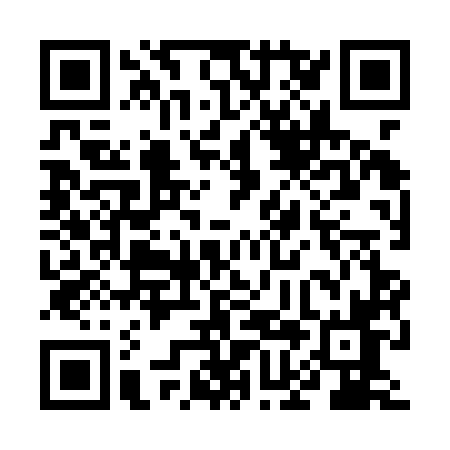 Prayer times for Tarchaly Male, PolandWed 1 May 2024 - Fri 31 May 2024High Latitude Method: Angle Based RulePrayer Calculation Method: Muslim World LeagueAsar Calculation Method: HanafiPrayer times provided by https://www.salahtimes.comDateDayFajrSunriseDhuhrAsrMaghribIsha1Wed2:505:2012:465:548:1310:332Thu2:465:1812:465:558:1510:363Fri2:425:1612:465:568:1710:394Sat2:385:1412:465:578:1810:435Sun2:355:1312:465:588:2010:466Mon2:325:1112:465:598:2210:497Tue2:315:0912:466:008:2310:528Wed2:315:0712:466:008:2510:539Thu2:305:0612:466:018:2610:5410Fri2:295:0412:466:028:2810:5411Sat2:295:0312:466:038:3010:5512Sun2:285:0112:466:048:3110:5613Mon2:274:5912:466:058:3310:5614Tue2:274:5812:466:068:3410:5715Wed2:264:5612:466:078:3610:5716Thu2:264:5512:466:088:3710:5817Fri2:254:5312:466:098:3910:5918Sat2:244:5212:466:108:4010:5919Sun2:244:5112:466:108:4111:0020Mon2:234:4912:466:118:4311:0121Tue2:234:4812:466:128:4411:0122Wed2:234:4712:466:138:4611:0223Thu2:224:4612:466:148:4711:0324Fri2:224:4512:466:148:4811:0325Sat2:214:4312:466:158:5011:0426Sun2:214:4212:466:168:5111:0427Mon2:214:4112:466:178:5211:0528Tue2:204:4012:476:178:5311:0629Wed2:204:3912:476:188:5511:0630Thu2:204:3812:476:198:5611:0731Fri2:194:3812:476:198:5711:07